Publicado en Sabadell el 15/09/2021 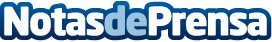 Ramar FP, la FP a Distancia para Administración y Finanzas más accesibleMenos de 70 €/mes en el primer semestre. Una formación orientada al empleo, con una parte práctica que traslada los conceptos teóricos a la realidadDatos de contacto:Natalia - Departamento de atención al estudianteramarfp@grupramar.com93 725 21 58Nota de prensa publicada en: https://www.notasdeprensa.es/ramar-fp-la-fp-a-distancia-para-administracion Categorias: Nacional Finanzas Educación Emprendedores E-Commerce Formación profesional http://www.notasdeprensa.es